No 08.03. līdz 22.03.2019. 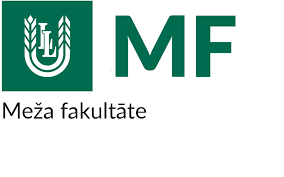 LLU Meža fakultātē tiks realizēta profesionālās pilnveides izglītības programma“Darba aizsardzība un drošība” (60 stundas)Pēc apmācībām varēsi strādāt par darba aizsardzības speciālistu vai darba aizsardzības koordinatoru uzņēmumā, kas no darba vides risku viedokļa nav uzskatāms par bīstamu. 	Mūsu mācībspēki Tevi iepazīstinās ar darba aizsardzības pamatprasībām; iemācīs apzināt un vērtēt veselībai kaitīgos darba vides riskus; paskaidros obligāto veselības pārbaužu nozīmi un šo pārbaužu dokumentācijas sagatavošanas kārtību; demonstrēs individuālos aizsardzības līdzekļus un drošības zīmes; stāstīs par darba tiesisko attiecību nodibināšanas un pārtraukšanas kārtību, kā arī par ugunsdrošības un elektrodrošības pamatprasībām; demonstrēs pirmās palīdzības paņēmienus! Praksē Tev būs jāveic darba vides novērtējums un jāizstrādā darba aizsardzības dokumenti! Gala rezultātā notiks zināšanu pārbaude.Sekmīgi nokārtojot noslēguma pārbaudījumu, tiks izsniegta IZM LR apliecība par profesionālās pilnveides izglītības programmas apguvi!Apmācību datumi Jums ērtā laikā: 08., 09., 15., 16., 22. marts (piektdienās un sestdienās) 8:30 - 17:15.23. marts - eksāmensVieta: Jelgava, LLU Meža fakultāte, Akadēmijas iela 11,  4. stāvs, 45. auditorija.Maksa vienai personai: 135 EURPlašāka informācija par kursiem: Meža fakultātes mājaslapā (www.mf.llu.lv) sadaļā Meža zinātnes un tālākizglītības centrs.Pieteikšanās līdz 28. februārim: jelena.ruba@llu.lv vai pa tālr. 20351600.